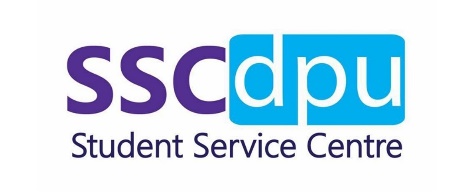 ทั้งนี้ ข้าพเจ้าได้ลงทะเบียนด้วยรหัสวิชาที่ตรงตามหลักสูตรของข้าพเจ้า และด้วยกลุ่มเรียนที่วิทยาลัย/คณะวิชากำหนดให้ทุกประการI have registered for course with the appropriate course codes under my program of study and have selected group according toมหาวิทยาลัยธุรกิจบัณฑิตย์แบบฟอร์มการลงทะเบียนเรียน (แบบ ท.02) ADD – DROP FROM (TOR.02)มหาวิทยาลัยธุรกิจบัณฑิตย์แบบฟอร์มการลงทะเบียนเรียน (แบบ ท.02) ADD – DROP FROM (TOR.02)มหาวิทยาลัยธุรกิจบัณฑิตย์แบบฟอร์มการลงทะเบียนเรียน (แบบ ท.02) ADD – DROP FROM (TOR.02)มหาวิทยาลัยธุรกิจบัณฑิตย์แบบฟอร์มการลงทะเบียนเรียน (แบบ ท.02) ADD – DROP FROM (TOR.02)เลขทะเบียนStudent No.ชื่อ-สกุลNameภาคเรียนที่SemesterปีการศึกษาAcademic Yearถอนรายวิชา / Drop  Courseถอนรายวิชา / Drop  Courseถอนรายวิชา / Drop  Courseถอนรายวิชา / Drop  Courseถอนรายวิชา / Drop  CourseลำดับNo.รหัสวิชาCourse No.กลุ่มGroupชื่อวิชาCourse Titleหน่วยกิตNo. of Credits1234เพิ่มรายวิชา / Add  Courseเพิ่มรายวิชา / Add  Courseเพิ่มรายวิชา / Add  Courseเพิ่มรายวิชา / Add  Courseเพิ่มรายวิชา / Add  CourseลำดับNo.รหัสวิชาCourse No.กลุ่มGroupชื่อวิชาCourse Titleหน่วยกิตNo. of Credits1234